MINISTRY OF DEFENCE & MILITARY VETERANSNATIONAL ASSEMBLYQUESTION FOR WRITTEN REPLY3473.	Mr S P Mhlongo (EFF) to ask the Minister of Defence and Military Veterans:What is the total number of troops who are currently serving in each military branch of the SA National Defence Force?						NW3849EREPLY:The SA National Defence Force has a total strength of 63 761 uniformed personnel (soldiers).  Of the 63 761 soldiers in the SANDF, 16 705 are troops (riflemen, privates, airmen and sailors), while 47 056 personnel are rank carrying members.Arm of ServiceOther than PrivatePrivates/TroopsGrand TotalSA Army26 33814 98741 325SA Air Force8 61942990 48SA Navy6 3963766 772SA Medical Health Service5 7039136 616Grand Total47 05616 70563 761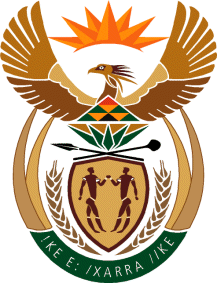 